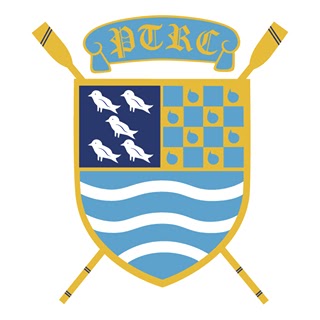 PTRC 100 Club Membership Application Form Organiser : Mary Mortimer, ℅ PTRC, Kew Meadows Path, Kew, Richmond, TW9 4ENTo join the PTRC 100 Club, please complete and return this form to Mary Mortimer at 100club@putneytownrc.co.ukI wish to join the PTRC 100 Club and I would like to pay the following monthly subscription  :1 number @ £5 per month …………………..2 numbers @ £10 per month ………………..3 numbers @ £15 per month ………………..Other amount                        …………………I have set up a monthly Standing Order to PTRC to commence within the first week of the month and my reference includes 100surname/numbers purchased (ie. 100mortimer2) :A/C Name : Putney Town Rowing ClubAccount No. : 33132382Sort Code : 20-72-33 Name : ………………………………………………………………………………………Address : ……………………………………………………………………………………Mobile : ……………………………….Email : ……………………………………………………………Signature* : …………………………………….(* by signing you confirm you are happy to have your name published should you be a lucky prize winner.  You can request to remain anonymous at any time.)Please email to 100club@putneytownrc.co.uk to confirm that you have set up a standing order.Office Use OnlyPutney Town Rowing Club is registered as a Small Society Lottery No. 830100 Club Numbers